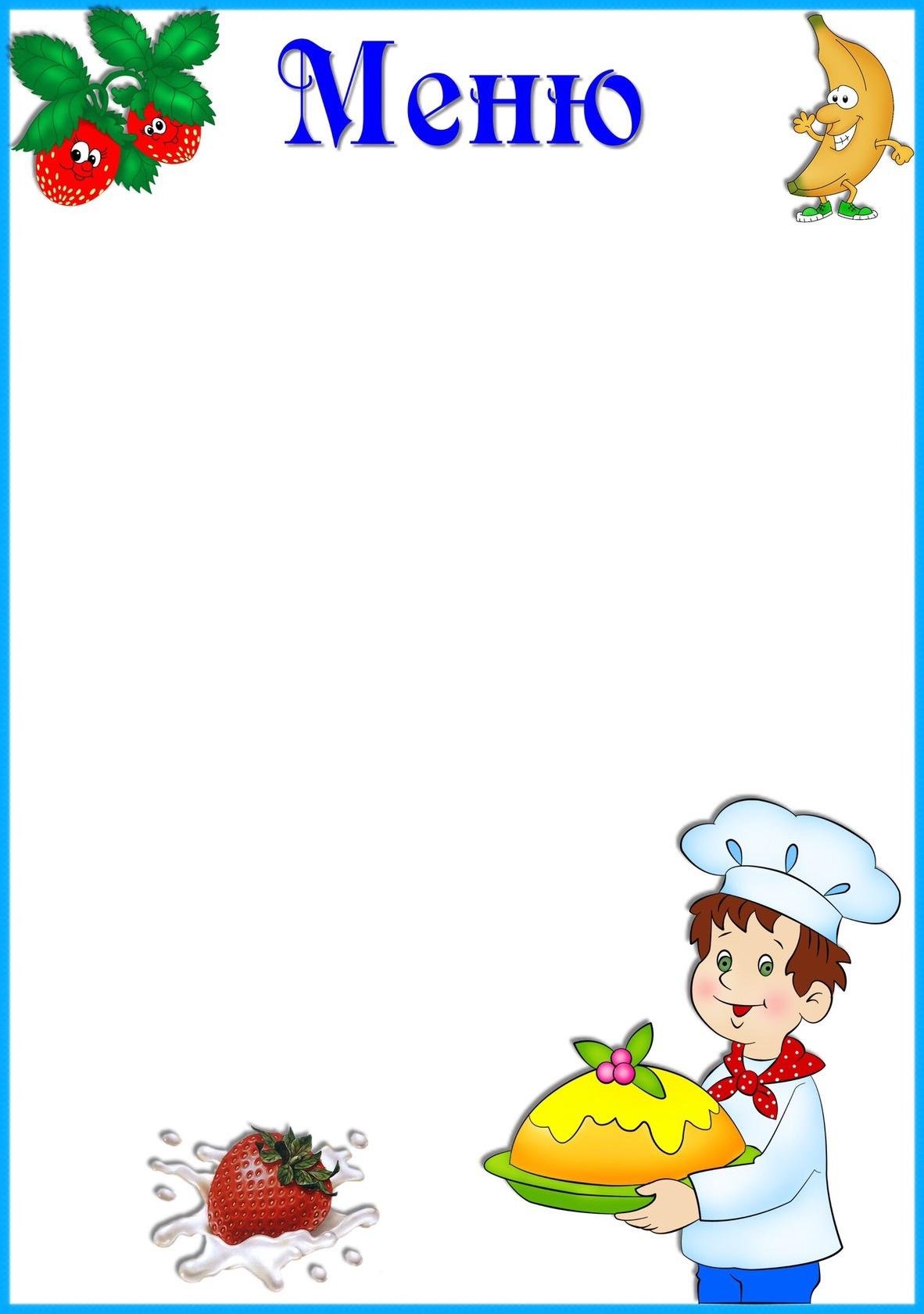 «27» июня 2022г.   Приём  пищи                     Выход, г.Калорийность, ккал/ДжЦенаЗавтракЗавтракЗавтракЗавтракЛапша с сыром180/200168,88/707,0721-01Чай180/20030/125,621-01Хлеб с маслом40/5219,53/919,1321-01ОбедОбедОбедОбедСуп с клёцками180/200139,6/584,4842-13Пюре картофельное100/120106,97/447,8642-13Тефтели Ёжики60/20164,64/689,3142-13Напиток из шиповника180/20046,87/196,2442-13Хлеб пшеничный/ржаной 40/50117,5/491,9542-13ПолдникПолдникПолдникПолдникЧай 180/20030/125,64-11Хлеб с повидлом40/10319,58/1335,844-11УжинУжинУжинУжинКаша гречневая180/200175,87/736,3320-71Молоко180/200117,3/491,1120-71Хлеб пшеничный40117,5/491,9520-71Чай180/20030/125,620-71ИТОГО1826,55/7647,487-96